Le cas échéant, la retenue de garantie a-t-elle été intégralement versée au fournisseur ? Oui (dans ce cas, fournir le justificatif) Non (dans ce cas, la dépense n’est pas éligible)		 Sans objet (il n’y a pas de retenue de garantie)	* Pour le RIB : il n’est pas à produire si le compte bancaire est déjà connu du GAL / de la Région. Dans le cas contraire (compte inconnu ou nouveau compte), vous devez fournir le RIB du compte sur lequel l’aide doit être versée (une copie du RIB lisible, non raturée, non surchargée est acceptée).Les informations recueillies font l’objet d’un traitement informatique destiné à instruire votre dossier de demande de paiement d’aide publique.Conformément à la loi «informatique et libertés» du 6 janvier 1978, vous bénéficiez d’un droit d’accès, et de rectification touchant les informations qui vous concernent. Si vous souhaitez exercer ce droit et obtenir communication des informations vous concernant, veuillez-vous adresser au conseil Régional de Bourgogne-Franche-Comté.A ce stade, les données contenues dans le présent formulaire seront communiquées uniquement aux différents financeurs de votre dossier.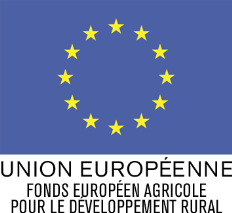 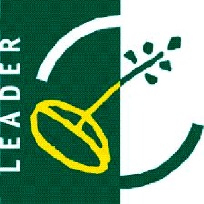 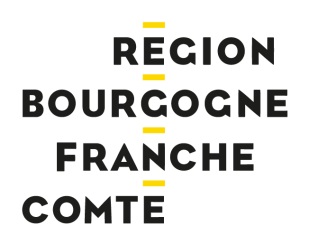 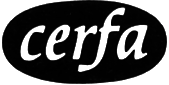 N° 15837*01demande de paiement « MISE EN ŒUVRE D’OPERATIONS DANS LE CADRE DE LA STRATEGIE LOCALE DE DEVELOPPEMENT » Type d’opérations 19.2.1 du programme de développement rural de BourgogneAvant de remplir cette demande, lisez attentivement la notice d’information jointe.Veuillez transmettre un exemplaire au guichet unique :si le projet n’est pas porté par le GAL :13 rue de l’Hôtel de ville 21350 Vitteauxsi le projet est porté par le GAL :Conseil régional de Bourgogne-Franche-ComtéDirection de l’Aménagement du territoire et NumériqueService FEADER Territorial17 boulevard de la Trémouille – CS 2350221035 DIJON Cedexet conservez un exemplaire.Cadre réservé à l’administrationN° de dossier OSIRIS : RBOU1902|__||__| |__||__| |__||__||__| |__||__||__||__|N° SIRET : |__|__|__|__|__|__|__|__|__|__|__|__|__|__|Code du GAL : |__|__|__|__| NOM de la structure porteuse du GAL : ____________________________________________________________________________Nom du bénéficiaire : ____________________________________________________________________________Libellé de l’opération : ________________________________________________________________________________________Coordonnées bancaires du compte sur lesquelles le versement de l’aide est demandé :IBAN      |__|__|__|__| |__|__|__|__| |__|__|__|__| |__|__|__|__| |__|__|__|__| |__|__|__|__| |__|__|__| BIC        |__|__|__|__|__|__|__|__|__|__|__|Date limite pour déposer la dernière demande de paiement:   |__|__| /|__|__| / 20|__|__|identification de la demande de paiementJe soussigné,  (nom, prénom du représentant de la structure), agissant en qualité de représentant légal de  (nom de la structure bénéficiaire de la décision d’aide) demande le versement des aides qui ont été accordées à    (nom de la structure bénéficiaire de la décision d’aide) par la convention attributive portant le n°:  (n° OSIRIS indiqué dans l'en-tête de la convention attributive de l'aide).Ce document constitue ma :  demande de paiement n°  dernière demande de paiement (solde), déposée impérativement avant expiration du délai indiqué dans la décision juridiqueCochez l’une des cases au choix : si l’opération est achevée et que vous ne déposerez plus de demande de paiement pour cette opération par la suite (pour présenter des dépenses et/ou des recettes), cochez « dernière demande de paiement » sinon, cochez « demande de paiement N° » et indiquez le rang de la présente demande de paiement.Attestations du beneficiaire J’ai pris connaissance que j’encours des sanctions si je présente des dépenses qui ne sont pas éligibles :Le service instructeur détermine sur la base des justificatifs que je présente :•	le montant de l’aide que je demande, basé seulement sur le contenu de cette demande de paiement de l’aide.(= a)•	le montant de l’aide qui m’est due, après vérification de l’éligibilité de ma demande de paiement.(= b) Si le montant (a) dépasse le montant (b) de plus de 10 %, alors, le montant qui me sera effectivement versé sera égal à b- [a-b]J’atteste sur l’honneur : Que tout ou partie du projet pour lequel je demande le versement de l’aide a bien été réalisé, L’exactitude des renseignements fournis dans le présent formulaire et les pièces jointes.Si la présente demande de paiement est la dernière, j’atteste sur l’honneur : avoir déclaré toutes les recettes générées par l'opération avant la date de fin d’exécution de l’opération  indiquée ci-dessus ou que l’opération n’a pas généré de recette avant la date de fin d’exécution de l’opération  indiquée ci-dessus, n’avoir pas sollicité, pour le même projet, une aide autre que celles indiquées dans la décision juridique m’attribuant le FEADER.COORDONNÉES DU COMPTE BANCAIRE SUR LEQUEL LE VERSEMENT DE L’AIDE EST DEMANDÉCOORDONNÉES DU COMPTE BANCAIRE SUR LEQUEL LE VERSEMENT DE L’AIDE EST DEMANDÉCOORDONNÉES DU COMPTE BANCAIRE SUR LEQUEL LE VERSEMENT DE L’AIDE EST DEMANDÉCOORDONNÉES DU COMPTE BANCAIRE SUR LEQUEL LE VERSEMENT DE L’AIDE EST DEMANDÉ☐ La Région connaît le compte bancaire sur lequel le versement de l’aide sollicitée est demandé et en possède le RIB mentionnant le n° IBAN. Veuillez donner ci-après les coordonnées du compte choisi pour le versement de cette aide, ou bien joindre un RIB :☐ La Région connaît le compte bancaire sur lequel le versement de l’aide sollicitée est demandé et en possède le RIB mentionnant le n° IBAN. Veuillez donner ci-après les coordonnées du compte choisi pour le versement de cette aide, ou bien joindre un RIB :☐ La Région connaît le compte bancaire sur lequel le versement de l’aide sollicitée est demandé et en possède le RIB mentionnant le n° IBAN. Veuillez donner ci-après les coordonnées du compte choisi pour le versement de cette aide, ou bien joindre un RIB :☐ La Région connaît le compte bancaire sur lequel le versement de l’aide sollicitée est demandé et en possède le RIB mentionnant le n° IBAN. Veuillez donner ci-après les coordonnées du compte choisi pour le versement de cette aide, ou bien joindre un RIB :N° IBAN :N° BIC : Vous avez choisi un nouveau compte bancaire : veuillez joindre obligatoirement un RIB. Vous avez choisi un nouveau compte bancaire : veuillez joindre obligatoirement un RIB. Vous avez choisi un nouveau compte bancaire : veuillez joindre obligatoirement un RIB. Vous avez choisi un nouveau compte bancaire : veuillez joindre obligatoirement un RIB.Dates de réalisation de l’operationDates de réalisation de l’operationDate de début d'exécution de l’opération (jj/mm/aaaa)Date de fin d'exécution de l'opération (pour la dernière demande de paiement uniquement)(jj/mm/aaaa)Indicateurs de réalisation pour toutes les opérationsIndicateurs de réalisation pour toutes les opérationsNombre d’emploi(s) créé(s) par l’opération (ETP)Nombre d’emploi(s) créé(s) par l’opération occupé(s) par des femmes (ETP)Nombre d’emploi(s) créé(s) par l’opération occupé(s) par des hommes (ETP)Indicateurs de réalisation selon la nature de votre operation (le GAL vous informera sur la nature des indicateurs a renseigner)Indicateurs de réalisation selon la nature de votre operation (le GAL vous informera sur la nature des indicateurs a renseigner)(DP1c) - O.12 Nombre de participants total aux formations (DP1c) - O.12 Dont nombre d’hommes participant aux formations (DP1c) - O.12 Dont nombre de femmes participant aux formations(DP5a;5d;5e) - O.5 Superficie totale aidée (ha) (DP4a;4b;4c)  - O.5 Superficie agricole totale aidée (ha) (DP4a;4b;4c)  - O.5 Superficie forestière totale aidée (ha) (DP5d) - O.8 Nombre d'unités gros bétail bénéficiant d'un soutien (UGB)(DP6b;6c) - O.15 Population bénéficiant de meilleurs services/infrastructuresMobilisation de ressources et de savoir-faire locauxMobilisation de ressources et de savoir-faire locauxLe projet a-t-il mobilisé des savoir-faire locaux ?           oui         nonEt quels types de savoir-faire locaux ?Si oui, combien d’entreprises locales (territoire du GAL) ont été mobilisées ?  Le projet a-t-il mobilisé des ressources locales (ex : matériaux de construction, produits alimentaires…) ?           oui         nontransition energetiquetransition energetiqueSurface bâtie éligible construite ou rénovée (m²)Consommation énergétique dans les bâtiments avant projet (KWHep/m².an)Consommation énergétique dans les bâtiments après projet (KWHep/m².an)Capacité de production d’énergie renouvelable installée (en mégaWatts/heure)mobilitémobilitéNombre de véhicules propres financésNombre d’aires de covoiturage financéesCapacité totale de(s) aire(s) de covoiturage financées (nombre de place disponibles)attractivite du territoire attractivite du territoire Nombre d’installation / de création d’entreprises financéesDonnées financieres de l’operationDonnées financieres de l’operationDonnées financieres de l’operationDonnées financieres de l’operationDonnées financieres de l’operationDonnées financieres de l’operationDonnées financieres de l’operationDonnées financieres de l’operationDonnées financieres de l’operationMONTANT TOTAL DES DEPENSES SUPPORTEES A CE JOUR POUR L’OPERATION (€) :(tous types de dépenses liées à l’opération confondus, y compris les dépenses inéligibles)MONTANT TOTAL DES DEPENSES SUPPORTEES A CE JOUR POUR L’OPERATION (€) :(tous types de dépenses liées à l’opération confondus, y compris les dépenses inéligibles)MONTANT TOTAL DES DEPENSES SUPPORTEES A CE JOUR POUR L’OPERATION (€) :(tous types de dépenses liées à l’opération confondus, y compris les dépenses inéligibles)MONTANT TOTAL DES DEPENSES SUPPORTEES A CE JOUR POUR L’OPERATION (€) :(tous types de dépenses liées à l’opération confondus, y compris les dépenses inéligibles)MONTANT TOTAL DES DEPENSES SUPPORTEES A CE JOUR POUR L’OPERATION (€) :(tous types de dépenses liées à l’opération confondus, y compris les dépenses inéligibles)Les dépenses présentées doivent avoir été intégralement supportées au préalable par le bénéficiaire qui demande le versement de l'aide - une dépense supportée par le bénéficiaire étant une dépense qui a été décaissée ou débitée de son compte bancaire, ou une contribution en nature apportée par le bénéficiaire.Les dépenses présentées doivent avoir été intégralement supportées au préalable par le bénéficiaire qui demande le versement de l'aide - une dépense supportée par le bénéficiaire étant une dépense qui a été décaissée ou débitée de son compte bancaire, ou une contribution en nature apportée par le bénéficiaire.Les dépenses présentées doivent avoir été intégralement supportées au préalable par le bénéficiaire qui demande le versement de l'aide - une dépense supportée par le bénéficiaire étant une dépense qui a été décaissée ou débitée de son compte bancaire, ou une contribution en nature apportée par le bénéficiaire.Les dépenses présentées doivent avoir été intégralement supportées au préalable par le bénéficiaire qui demande le versement de l'aide - une dépense supportée par le bénéficiaire étant une dépense qui a été décaissée ou débitée de son compte bancaire, ou une contribution en nature apportée par le bénéficiaire.Les dépenses présentées doivent avoir été intégralement supportées au préalable par le bénéficiaire qui demande le versement de l'aide - une dépense supportée par le bénéficiaire étant une dépense qui a été décaissée ou débitée de son compte bancaire, ou une contribution en nature apportée par le bénéficiaire.Les dépenses présentées doivent avoir été intégralement supportées au préalable par le bénéficiaire qui demande le versement de l'aide - une dépense supportée par le bénéficiaire étant une dépense qui a été décaissée ou débitée de son compte bancaire, ou une contribution en nature apportée par le bénéficiaire.Les dépenses présentées doivent avoir été intégralement supportées au préalable par le bénéficiaire qui demande le versement de l'aide - une dépense supportée par le bénéficiaire étant une dépense qui a été décaissée ou débitée de son compte bancaire, ou une contribution en nature apportée par le bénéficiaire.Les dépenses présentées doivent avoir été intégralement supportées au préalable par le bénéficiaire qui demande le versement de l'aide - une dépense supportée par le bénéficiaire étant une dépense qui a été décaissée ou débitée de son compte bancaire, ou une contribution en nature apportée par le bénéficiaire.Les dépenses présentées doivent avoir été intégralement supportées au préalable par le bénéficiaire qui demande le versement de l'aide - une dépense supportée par le bénéficiaire étant une dépense qui a été décaissée ou débitée de son compte bancaire, ou une contribution en nature apportée par le bénéficiaire.DEPENSES ELIGIBLES AU PDR PRESENTEES AU TITRE DE CETTE DEMANDE DE PAIEMENTDEPENSES ELIGIBLES AU PDR PRESENTEES AU TITRE DE CETTE DEMANDE DE PAIEMENTDEPENSES ELIGIBLES AU PDR PRESENTEES AU TITRE DE CETTE DEMANDE DE PAIEMENTDEPENSES ELIGIBLES AU PDR PRESENTEES AU TITRE DE CETTE DEMANDE DE PAIEMENTDEPENSES ELIGIBLES AU PDR PRESENTEES AU TITRE DE CETTE DEMANDE DE PAIEMENTDEPENSES ELIGIBLES AU PDR PRESENTEES AU TITRE DE CETTE DEMANDE DE PAIEMENTDEPENSES ELIGIBLES AU PDR PRESENTEES AU TITRE DE CETTE DEMANDE DE PAIEMENTDEPENSES ELIGIBLES AU PDR PRESENTEES AU TITRE DE CETTE DEMANDE DE PAIEMENTDEPENSES ELIGIBLES AU PDR PRESENTEES AU TITRE DE CETTE DEMANDE DE PAIEMENTRécapitulatif des dépenses éligibles présentées au titre du PDRRécapitulatif des dépenses éligibles présentées au titre du PDRMontant éligible HT présenté en € figurant dans l’annexe :Montant éligible TVA présenté en € figurant dans l’annexe :Montant éligible TVA présenté en € figurant dans l’annexe :Montant éligible TVA présenté en € figurant dans l’annexe :Montant éligible total présenté en € figurant dans l’annexe :Montant éligible total présenté en € figurant dans l’annexe :Montant éligible total présenté en € figurant dans l’annexe :Annexe 1 : dépenses faisant l’objet d’une facturationAnnexe 1 : dépenses faisant l’objet d’une facturationAnnexe 2 : frais salariauxAnnexe 2 : frais salariauxAnnexe 3 : coûts indirectsAnnexe 3 : coûts indirectsAnnexe 4 : frais professionnelsAnnexe 4 : frais professionnelsAnnexe 5 : Contributions en natureAnnexe 5 : Contributions en natureAnnexe 6 : BénévolatAnnexe 6 : BénévolatAnnexe 7 : AutoconstructionAnnexe 7 : AutoconstructionTotal des dépenses éligibles présentées au titre du PDRTotal des dépenses éligibles présentées au titre du PDRRECETTES GENEREES (€) :(Montant des recettes générées par l’opération figurant dans l’annexe 8 Recettes)RECETTES GENEREES (€) :(Montant des recettes générées par l’opération figurant dans l’annexe 8 Recettes)RECETTES GENEREES (€) :(Montant des recettes générées par l’opération figurant dans l’annexe 8 Recettes)RECETTES GENEREES (€) :(Montant des recettes générées par l’opération figurant dans l’annexe 8 Recettes)RECETTES GENEREES (€) :(Montant des recettes générées par l’opération figurant dans l’annexe 8 Recettes)RECETTES GENEREES (€) :(Montant des recettes générées par l’opération figurant dans l’annexe 8 Recettes)RECETTES GENEREES (€) :(Montant des recettes générées par l’opération figurant dans l’annexe 8 Recettes)DECLARATION DES AIDES EFFECTIVEMENT PERCUES OU ENCORE A PERCEVOIR POUR L’OPERATIONDECLARATION DES AIDES EFFECTIVEMENT PERCUES OU ENCORE A PERCEVOIR POUR L’OPERATIONDECLARATION DES AIDES EFFECTIVEMENT PERCUES OU ENCORE A PERCEVOIR POUR L’OPERATIONDECLARATION DES AIDES EFFECTIVEMENT PERCUES OU ENCORE A PERCEVOIR POUR L’OPERATIONDECLARATION DES AIDES EFFECTIVEMENT PERCUES OU ENCORE A PERCEVOIR POUR L’OPERATIONDECLARATION DES AIDES EFFECTIVEMENT PERCUES OU ENCORE A PERCEVOIR POUR L’OPERATIONDECLARATION DES AIDES EFFECTIVEMENT PERCUES OU ENCORE A PERCEVOIR POUR L’OPERATIONDECLARATION DES AIDES EFFECTIVEMENT PERCUES OU ENCORE A PERCEVOIR POUR L’OPERATIONDECLARATION DES AIDES EFFECTIVEMENT PERCUES OU ENCORE A PERCEVOIR POUR L’OPERATIONType de financeurIdentification du financeur / du financement(précision le cas échéant du fonds)Identification du financeur / du financement(précision le cas échéant du fonds)Identification du financeur / du financement(précision le cas échéant du fonds)Montant cumulé des aides effectivement perçues (en €)Montant cumulé des aides effectivement perçues (en €)Montant cumulé des aides effectivement perçues (en €)Montant cumulé des aides effectivement perçues (en €)Aides à percevoir (1)Etat (2)Etat (2)RégionRégionDépartementDépartementAutre financeur public (3)Autre financeur public (3)Autre financeur public (3)Contribution privée (4)(1) : Cochez les cases qui correspondent aux financeurs pour lesquels des versements sont encore attendus au titre de l’opération.(2) : Nom du ministère ou nom de la préfecture dont sont issus les fonds(3) : Nom de la commune, de l’établissement public de coopération intercommunale…(4) : Apport d’un tiers de droit privé en numéraire (don, mécénat…)(1) : Cochez les cases qui correspondent aux financeurs pour lesquels des versements sont encore attendus au titre de l’opération.(2) : Nom du ministère ou nom de la préfecture dont sont issus les fonds(3) : Nom de la commune, de l’établissement public de coopération intercommunale…(4) : Apport d’un tiers de droit privé en numéraire (don, mécénat…)(1) : Cochez les cases qui correspondent aux financeurs pour lesquels des versements sont encore attendus au titre de l’opération.(2) : Nom du ministère ou nom de la préfecture dont sont issus les fonds(3) : Nom de la commune, de l’établissement public de coopération intercommunale…(4) : Apport d’un tiers de droit privé en numéraire (don, mécénat…)(1) : Cochez les cases qui correspondent aux financeurs pour lesquels des versements sont encore attendus au titre de l’opération.(2) : Nom du ministère ou nom de la préfecture dont sont issus les fonds(3) : Nom de la commune, de l’établissement public de coopération intercommunale…(4) : Apport d’un tiers de droit privé en numéraire (don, mécénat…)(1) : Cochez les cases qui correspondent aux financeurs pour lesquels des versements sont encore attendus au titre de l’opération.(2) : Nom du ministère ou nom de la préfecture dont sont issus les fonds(3) : Nom de la commune, de l’établissement public de coopération intercommunale…(4) : Apport d’un tiers de droit privé en numéraire (don, mécénat…)(1) : Cochez les cases qui correspondent aux financeurs pour lesquels des versements sont encore attendus au titre de l’opération.(2) : Nom du ministère ou nom de la préfecture dont sont issus les fonds(3) : Nom de la commune, de l’établissement public de coopération intercommunale…(4) : Apport d’un tiers de droit privé en numéraire (don, mécénat…)(1) : Cochez les cases qui correspondent aux financeurs pour lesquels des versements sont encore attendus au titre de l’opération.(2) : Nom du ministère ou nom de la préfecture dont sont issus les fonds(3) : Nom de la commune, de l’établissement public de coopération intercommunale…(4) : Apport d’un tiers de droit privé en numéraire (don, mécénat…)(1) : Cochez les cases qui correspondent aux financeurs pour lesquels des versements sont encore attendus au titre de l’opération.(2) : Nom du ministère ou nom de la préfecture dont sont issus les fonds(3) : Nom de la commune, de l’établissement public de coopération intercommunale…(4) : Apport d’un tiers de droit privé en numéraire (don, mécénat…)(1) : Cochez les cases qui correspondent aux financeurs pour lesquels des versements sont encore attendus au titre de l’opération.(2) : Nom du ministère ou nom de la préfecture dont sont issus les fonds(3) : Nom de la commune, de l’établissement public de coopération intercommunale…(4) : Apport d’un tiers de droit privé en numéraire (don, mécénat…)LISTE DES PIECES JUSTIFICATIVES A FOURNIR A L’APPUI DE VOTRE DEMANDE DE PAIEMENTLISTE DES PIECES JUSTIFICATIVES A FOURNIR A L’APPUI DE VOTRE DEMANDE DE PAIEMENTLISTE DES PIECES JUSTIFICATIVES A FOURNIR A L’APPUI DE VOTRE DEMANDE DE PAIEMENTLISTE DES PIECES JUSTIFICATIVES A FOURNIR A L’APPUI DE VOTRE DEMANDE DE PAIEMENTLISTE DES PIECES JUSTIFICATIVES A FOURNIR A L’APPUI DE VOTRE DEMANDE DE PAIEMENTPiècesType de bénéficiaire concerné /type d’opération concernéPièce jointePièce déjà fournie au GAL / à la RégionCadre réservé à l’administrationPour toute demande de paiement :Pour toute demande de paiement :Pour toute demande de paiement :Pour toute demande de paiement :Pour toute demande de paiement :Exemplaire original du présent formulaire de demande de paiement complété et signéTousRelevé d’identité bancaire (ou copie lisible) *Dans le cas où vous souhaitez que l’aide soit versée sur un autre compte que celui indiqué dans l’en-tête du formulairePreuve de représentation légale et le cas échéant du pouvoir donné au signataireTous(par exemple si signataire inchangé par rapport à la demande d’aide ou  une autre demande de paiement)Annexe 1 du formulaire de demande de paiement dûment complétéeSi vous présentez des dépenses sur facturesJustificatifs des dépenses sur factures présentées dans l’annexe 1 et de leur acquittement : se référer à la noticeSi vous présentez des dépenses sur facturesAnnexe 2 du formulaire de demande de paiement dûment complétéeSi vous présentez des frais salariauxJustificatifs des frais salariaux présentés dans l’annexe 2 et de leur acquittement : se référer à la notice Si vous présentez des frais salariauxCopie de la convention de mise à dispositionDans le cas où une structure a mis certains de ses agents et/ou matériels à votre disposition pour la réalisation de l'opération(uniquement lors d’une précédente demande de paiement)Annexe 3 du formulaire de demande de paiement dûment complétéeSi vous présentez des coûts indirectsAnnexe 4 du formulaire de demande de paiement dûment complétéeSi vous présentez des frais de déplacement (transport, hébergement, restauration)Justificatifs des frais de déplacement présentés dans l’annexe 4 et de leur acquittement : se référer à la noticeSi vous présentez des frais de déplacement (transport, hébergement, restauration)Annexe 5 du formulaire de demande de paiement dûment complétéeSi vous présentez des contributions en nature de type biens ou servicesJustificatifs (tout document permettant de justifier la valeur de la contribution et son adéquation avec les prix pratiqués sur le marché, enregistrement du temps de travail…)Si vous présentez des contributions en nature de type biens ou servicesAnnexe 6 ou 7 du formulaire de demande de paiement dûment complétée Si vous présentez des contributions en nature de type bénévolat ou autoconstructionJustificatifs des dépenses (enregistrement du temps de travail)Si vous présentez des contributions en nature de type bénévolat ou autoconstructionAnnexe 8 du formulaire de demande de paiement dûment complétéeSi l’opération génère des recettes nettes retenuesJustificatifs des recettes générées présentées dans l’annexe 8 pendant la mise en œuvre de l’opération (factures, baux…)Si l’opération génère des recettes nettes retenuesJustificatifs du versement des aides publiques perçues pour l’opération (se référer à la notice)Pour toute aide publique à l’opération versée hors du présent formulaireRelevé de compte ou attestation du comptable faisant apparaître les encaissementsEn cas de contributions privéesCopie de la convention de mandatDans le cas où la mise en œuvre du projet s’appuie sur une convention de mandat(uniquement lors d’une précédente demande de paiement)Copie de la convention liant le bénéficiaire au sous-traitantDans le cas où tout ou partie du projet est réalisé en sous-traitance(uniquement lors d’une précédente demande de paiement)Et, pour toute première demande de paiement :Et, pour toute première demande de paiement :Et, pour toute première demande de paiement :Et, pour toute première demande de paiement :Et, pour toute première demande de paiement :Preuves du respect des règles (procédure, publicité, forme écrite en fonction du seuil) de la commande publique :1. Choix de la procédure de publicité et de mise en concurrence conforme aux règles de la commande publique (en fonction des seuils) :2. Éléments relatifs au marché (en fonction des seuils) :• Preuve de publicité (Journaux d'annonce légale, JOUE, BOAMP selon le montant du marché)• Avis appel public à concurrence• Cahier des clauses administratives particulières• Cahier des clauses techniques particulières• Règlement de la consultation• Critères d’évaluation de l’aptitude des soumissionnaires (normalement, cela figure dans le règlement de consultation)• Compte rendu CAO (Commission Appel d’Offre) et rapport d’analyse des offres• Compte rendu d’ouverture des plis• Rapport commission technique• Acte d’engagement et ses annexes dans la dernière version suite aux éventuels avenants• Notification aux candidats évincés avec motif du refus et nom du candidat retenu (au cas où cela ne figurerait pas dans le CR CAO ou le rapport d’analyse des offres)3. Notification d’attribution (favorable et défavorable)• Avis d’attribution du marché4. En plus, dans le cas où le marché a été transmis au contrôle de légalité :• Justificatif de la transmission du marché à la PréfectureSi l’opération est soumise au respect de la réglementation relative à la commande publiqueEt, pour toute dernière demande de paiement (obligatoires pour le solde) :Et, pour toute dernière demande de paiement (obligatoires pour le solde) :Et, pour toute dernière demande de paiement (obligatoires pour le solde) :Et, pour toute dernière demande de paiement (obligatoires pour le solde) :Et, pour toute dernière demande de paiement (obligatoires pour le solde) :Preuves du respect de l’engagement de faire la publicité de la participation communautaire (ex : photos, …)Tous, dans le respect des dispositions de la décision juridique Rapport d’exécutionOpération immatérielle (animation, études…)Je soussigné :(prénom, NOM)Qualité :(Président…)Qualité :(Président…)Certifie exactes et sincères les informations mentionnées.Certifie exactes et sincères les informations mentionnées.Certifie exactes et sincères les informations mentionnées.Certifie exactes et sincères les informations mentionnées.Certifie exactes et sincères les informations mentionnées.Certifie exactes et sincères les informations mentionnées.Fait à : Le : Fait à : Le : Cachet de la structure :Cachet de la structure :Signature du représentant légal :Signature du représentant légal :